Lesson 6: Representations of Linear Relationships6.1: Estimation: Which Holds More?Which glass will hold the most water? The least?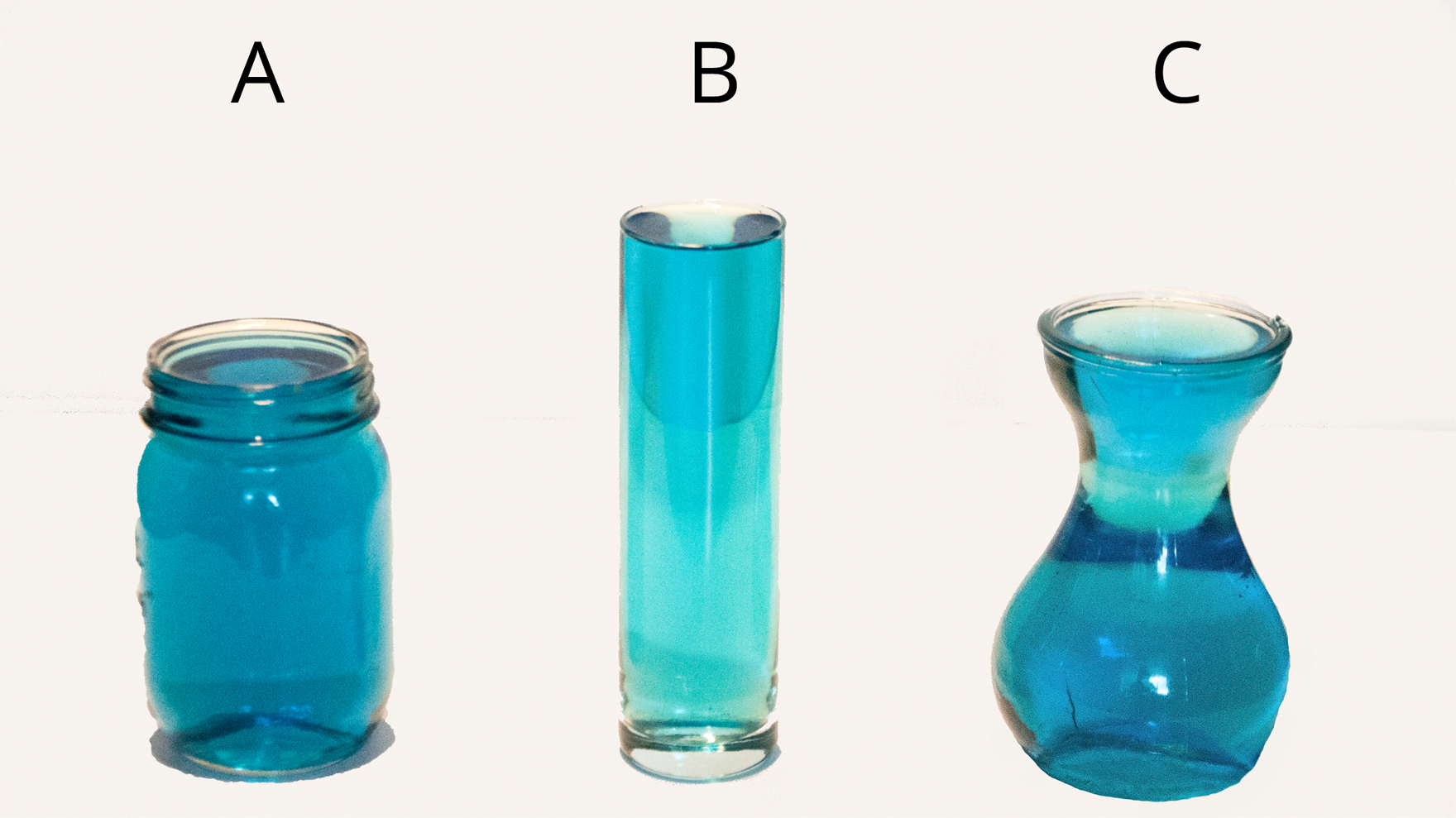 6.2: Rising Water LevelsRecord data from your teacher's demonstration in the table. (You may not need all the rows.)What is the volume, , in the cylinder after you add  objects? Explain your reasoning.If you wanted to make the water reach the highest mark on the cylinder, how many objects would you need?Plot and label points that show your measurements from the experiment.The points should fall on a line. Use a ruler to graph this line.Compute the slope of the line. What does the slope mean in this situation?What is the vertical intercept? What does vertical intercept mean in this situation?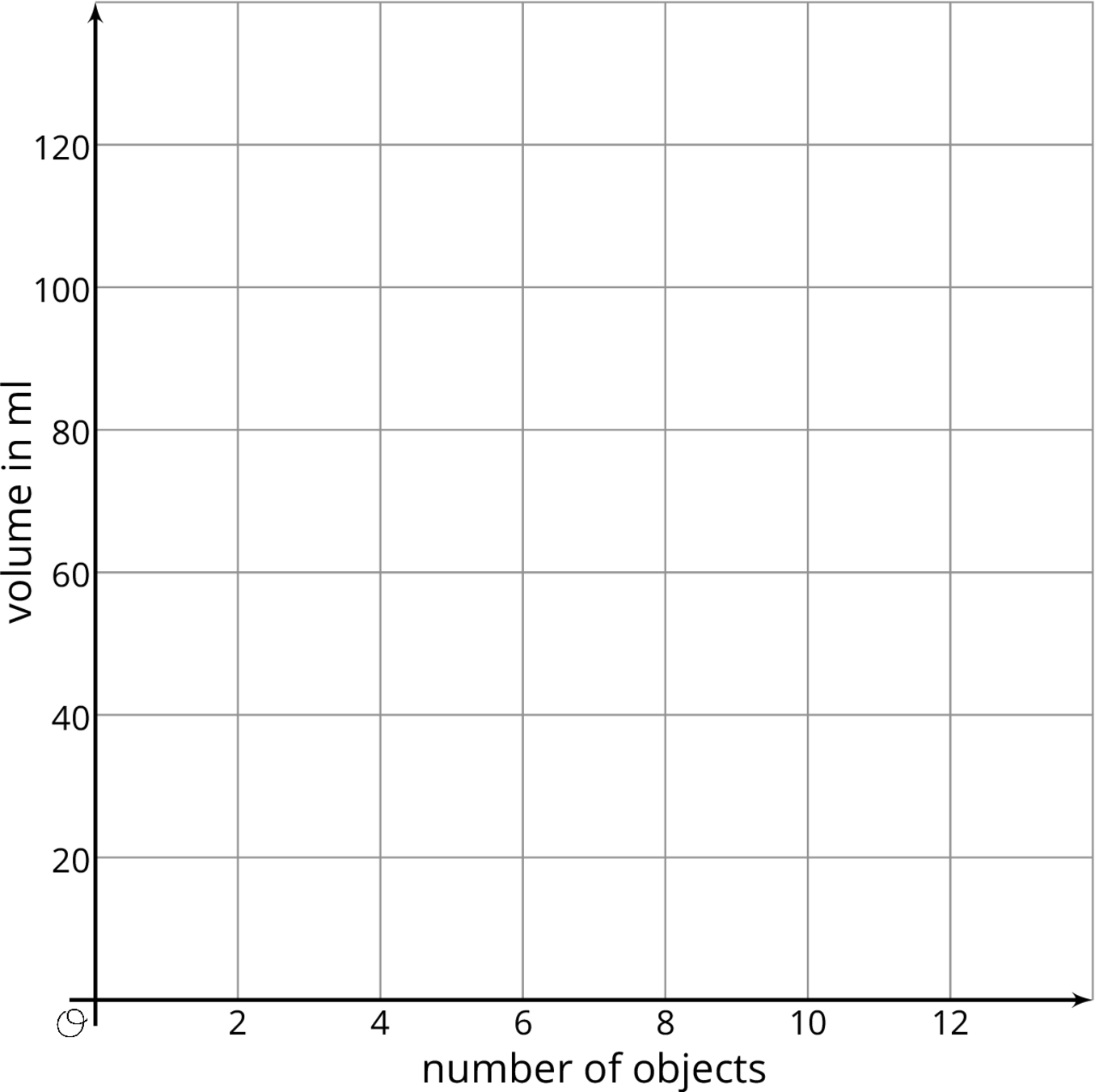 Are you ready for more?A situation is represented by the equation .Invent a story for this situation.Graph the equation.What do the  and the 5 represent in your situation?Where do you see the  and 5 on the graph?6.3: Calculate the Slope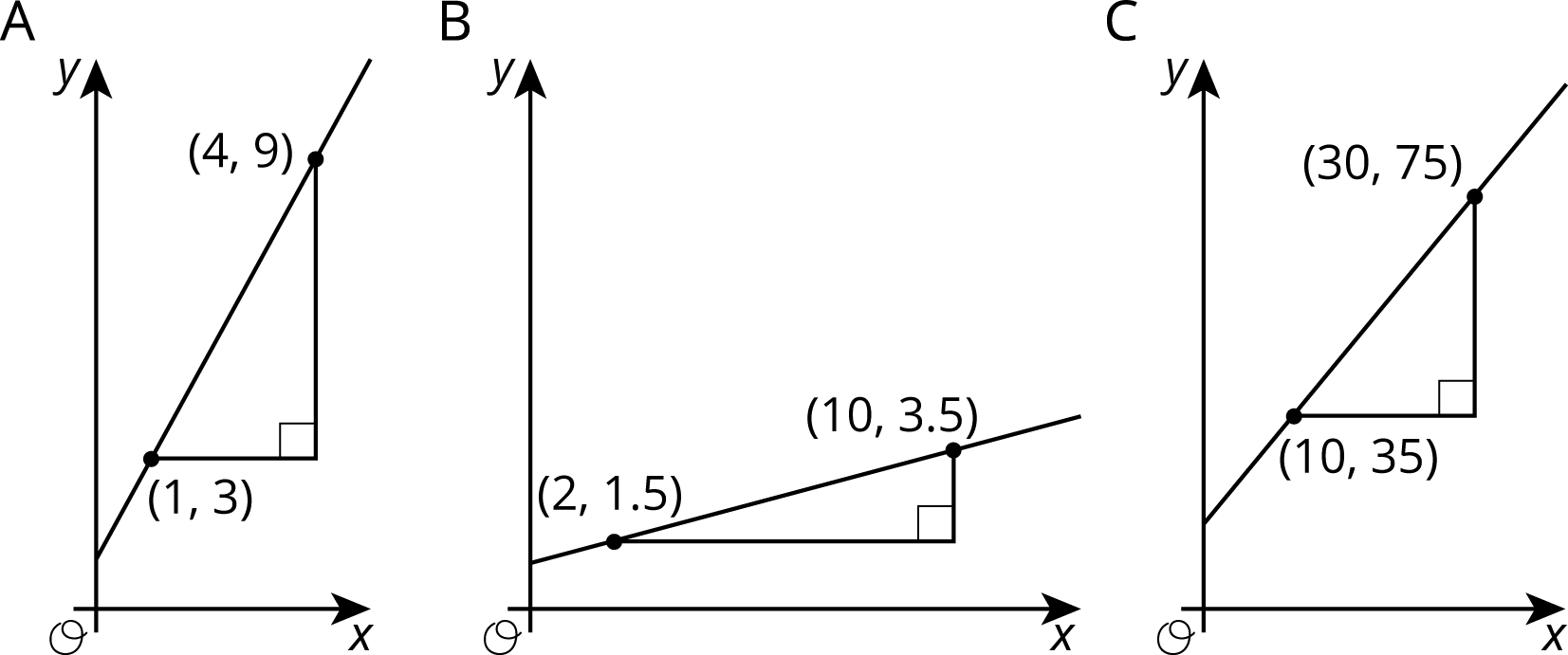 For each graph, record:Describe a procedure for finding the slope between any two points on a line.Write an expression for the slope of the line in the graph using the letters  and .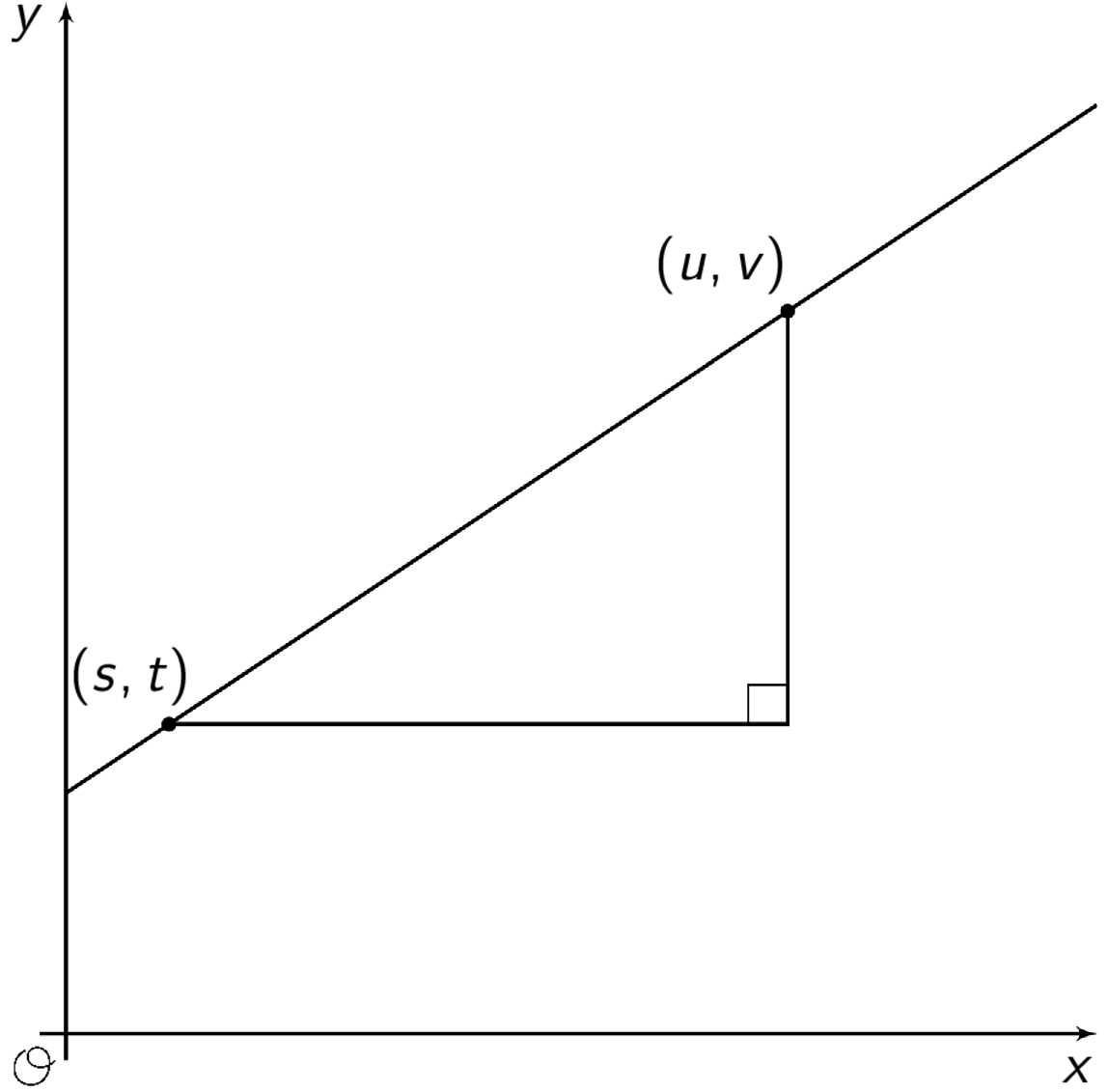 Lesson 6 SummaryLet's say we have a glass cylinder filled with 50 ml of water and a bunch of marbles that are 3 ml in volume. If we drop marbles into the cylinder one at a time, we can watch the height of the water increase by the same amount, 3 ml, for each one added. This constant rate of change means there is a linear relationship between the number of marbles and the height of the water. Add one marble, the water height goes up 3 ml. Add 2 marbles, the water height goes up 6 ml. Add  marbles, the water height goes up  ml.Reasoning this way, we can calculate that the height, , of the water for  marbles is . Any linear relationships can be expressed in the form  using just the rate of change, , and the initial amount, . The 3 represents the rate of change, or slope of the graph, and the 50 represents the initial amount, or vertical intercept of the graph. We'll learn about some more ways to think about this equation in future lessons.Now what if we didn't have a description to use to figure out the slope and the vertical intercept? That's okay so long as we can find some points on the line! For the line graphed here, two of the points on the line are  and  and we can use these points to draw in a slope triangle as shown: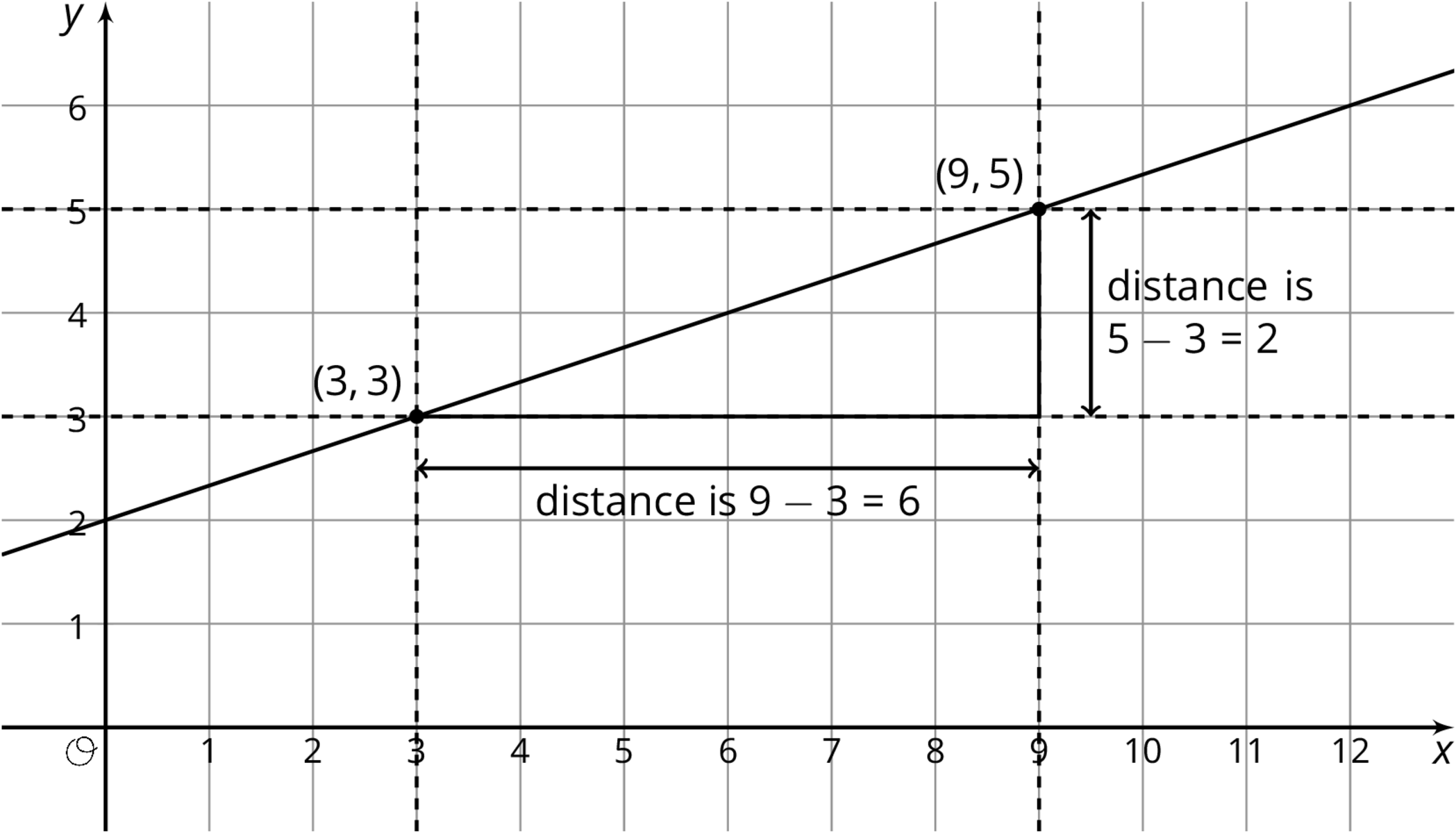 The slope of this line is the quotient of the length of the vertical side of the slope triangle and the length of the horizontal side of the slope triangle. So the slope, , is . We can also see from the graph that the vertical intercept, , is 2. Putting these together, we can say that the equation for this line is .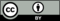 © CC BY Open Up Resources. Adaptations CC BY IM.number of objectsvolume in mlvertical changehorizontal changeslope